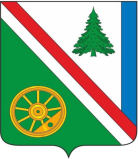 19.03.2024 г. №230РОССИЙСКАЯ ФЕДЕРАЦИЯИРКУТСКАЯ ОБЛАСТЬБРАТСКИЙ РАЙОНВИХОРЕВСКОЕ МУНИЦИПАЛЬНОЕ ОБРАЗОВАНИЕАДМИНИСТРАЦИЯПОСТАНОВЛЕНИЕО ВНЕСЕНИИ ИЗМЕНЕНИЙ В ПОСТАНОВЛЕНИЕ ОТ 29.12.2017г. №324 «ОБ УТВЕРЖДЕНИИ МУНИЦИПАЛЬНОЙ ПРОГРАММЫ «ФОРМИРОВАНИЕ КОМФОРТНОЙ ГОРОДСКОЙ СРЕДЫ НА ТЕРРИТОРИИ ВИХОРЕВСКОГО ГОРОДСКОГО ПОСЕЛЕНИЯНА 2018-2025 ГОДЫ»»В целях приведения муниципальной программы «Формирование комфортной городской среды на территории на территории Вихоревского городского поселения на 2018-2025 годы» в соответствие с действующим законодательством, руководствуясь Бюджетным кодексом Российской Федерации, Федеральным законом от 06.10.2003 № 131-ФЗ «Об общих принципах организации местного самоуправления в Российской Федерации», Уставом Вихоревского муниципального образования, администрация Вихоревского городского поселенияПОСТАНОВЛЯЕТ:1. Внести в Постановление администрации Вихоревского городского поселения от 29.12.2017г. №324 «Об утверждении муниципальной программы «Формирование комфортной городской среды на территории Вихоревского городского поселения на 2018-2025 годы»» (в редакции постановления администрации Вихоревского городского поселения от 25.08.2023г. №700), следующие изменения:1.1. В паспорте муниципальной Программы, пункт «Ресурсное обеспечение муниципальной программы» изложить в новой редакции:1.2. Приложение 9 к муниципальной Программе изложить в новой редакции (приложение).2. Настоящее постановление подлежит официальному опубликованию.3. Контроль за исполнением настоящего постановления оставляю за собой.Глава Вихоревского муниципального образования                                                                Н.Ю. ДружининПриложение к постановлению администрации Вихоревского городского поселенияот 19.03.2024 г. №230Приложение № 9к муниципальной программе «Формирование комфортной городской среды на территории Вихоревского городского поселенияна 2018 - 2025 годы» РЕСУРСНОЕ ОБЕСПЕЧЕНИЕ РЕАЛИЗАЦИИ ПРОГРАММЫРесурсное обеспечение муниципальной программыГоды реализации программыВсего, тыс.руб.Источники финансированияИсточники финансированияИсточники финансированияИсточники финансированияРесурсное обеспечение муниципальной программыГоды реализации программыВсего, тыс.руб.ФБОБМБИные источникиРесурсное обеспечение муниципальной программы20181 573,0--1 573,0-Ресурсное обеспечение муниципальной программы201920 406,415 962,93 498,5945,0-Ресурсное обеспечение муниципальной программы202017 073,512 836,53 042,71 194,3-Ресурсное обеспечение муниципальной программы202114 652,010 210,33 060,21 381,5-Ресурсное обеспечение муниципальной программы202213 938,010 913,72 782,3242,0-Ресурсное обеспечение муниципальной программы202313 277,010 037,72 590,0649,3-Ресурсное обеспечение муниципальной программы202412 944,09 570,42 676,2697,4-Ресурсное обеспечение муниципальной программы2025300,0--300,0-Ресурсное обеспечение муниципальной программыВсего:94 163,969 531,517 649,96 982,5-Наименование основного мероприятияИсполнитель мероприятияИсточники финансированияОбъем финансирования, всего, тыс.руб.В том числе по годам, тыс.руб.В том числе по годам, тыс.руб.В том числе по годам, тыс.руб.В том числе по годам, тыс.руб.В том числе по годам, тыс.руб.В том числе по годам, тыс.руб.В том числе по годам, тыс.руб.В том числе по годам, тыс.руб.Наименование основного мероприятияИсполнитель мероприятияИсточники финансированияОбъем финансирования, всего, тыс.руб.20182019202020212022202320242025Программа «Формирование комфортной городской среды на территории Вихоревского городского поселения на 2018-2025 годы»Программа «Формирование комфортной городской среды на территории Вихоревского городского поселения на 2018-2025 годы»Программа «Формирование комфортной городской среды на территории Вихоревского городского поселения на 2018-2025 годы»Программа «Формирование комфортной городской среды на территории Вихоревского городского поселения на 2018-2025 годы»Программа «Формирование комфортной городской среды на территории Вихоревского городского поселения на 2018-2025 годы»Программа «Формирование комфортной городской среды на территории Вихоревского городского поселения на 2018-2025 годы»Программа «Формирование комфортной городской среды на территории Вихоревского городского поселения на 2018-2025 годы»Программа «Формирование комфортной городской среды на территории Вихоревского городского поселения на 2018-2025 годы»Программа «Формирование комфортной городской среды на территории Вихоревского городского поселения на 2018-2025 годы»Программа «Формирование комфортной городской среды на территории Вихоревского городского поселения на 2018-2025 годы»Программа «Формирование комфортной городской среды на территории Вихоревского городского поселения на 2018-2025 годы»Программа «Формирование комфортной городской среды на территории Вихоревского городского поселения на 2018-2025 годы»Основное мероприятие 1:Благоустройство общественных территорийАдминистрациявсего:48 406,9293,5102,017 073,51 025,013 938,013 277,02 397,9300,0Основное мероприятие 1:Благоустройство общественных территорийАдминистрацияместныйбюджет4 058,2293,5102,01 194,31 025,0242,0649,3252,1300,0Основное мероприятие 1:Благоустройство общественных территорийАдминистрацияобластнойбюджет8 883,9--3 042,7-2 782,32 590,0468,9-Основное мероприятие 1:Благоустройство общественных территорийАдминистрацияфедеральныйбюджет35 464,8--12 836,5-10 913,710 037,71676,9-Основное мероприятие 1:Благоустройство общественных территорийАдминистрацияиныеисточники---------Мероприятие 1:Разработка и экспертиза проектно-сметной документации по благоустройству общественных территорийАдминистрациявсего:2 900,2293,5102,0929,71 025,0-350,0200,0-Мероприятие 1:Разработка и экспертиза проектно-сметной документации по благоустройству общественных территорийАдминистрацияместныйбюджет2 900,2293,5102,0929,71 025,0-350,0200,0-Мероприятие 1:Разработка и экспертиза проектно-сметной документации по благоустройству общественных территорийАдминистрацияобластнойбюджет---------Мероприятие 1:Разработка и экспертиза проектно-сметной документации по благоустройству общественных территорийАдминистрацияфедеральныйбюджет---------Мероприятие 1:Разработка и экспертиза проектно-сметной документации по благоустройству общественных территорийАдминистрацияиныеисточники---------Мероприятие 2:Выполнение работ по благоустройству общественных территорийАдминистрациявсего:45 506,7--16 143,8-13 938,012 927,02 197,9300,0Мероприятие 2:Выполнение работ по благоустройству общественных территорийАдминистрацияместныйбюджет1 158,0--264,6-242,0299,352,1300,0Мероприятие 2:Выполнение работ по благоустройству общественных территорийАдминистрацияобластнойбюджет8 883,9--3 042,7-2 782,32 590,0468,9-Мероприятие 2:Выполнение работ по благоустройству общественных территорийАдминистрацияфедеральныйбюджет35 464,8--12 836,5-10 913,710 037,71 676,9-Мероприятие 2:Выполнение работ по благоустройству общественных территорийАдминистрацияиныеисточники---------Основное мероприятие 2:Благоустройство дворовых территорийАдминистрациявсего:45 757,01 279,520 304,40,013 627,00,00,010 546,10,0Основное мероприятие 2:Благоустройство дворовых территорийАдминистрацияместныйбюджет2 924,31 279,5843,0-356,5--445,3-Основное мероприятие 2:Благоустройство дворовых территорийАдминистрацияобластнойбюджет8 766,0-3 498,5-3 060,2--2 207,3-Основное мероприятие 2:Благоустройство дворовых территорийАдминистрацияфедеральныйбюджет34 066,7-15 962,9-10 210,3--7 893,5-Основное мероприятие 2:Благоустройство дворовых территорийАдминистрацияиныеисточники---------Мероприятие 1:Разработка и экспертиза проектно-сметной документации по благоустройству дворовых территорийАдминистрациявсего:1 504,51 279,50,00,025,00,00,0200,00,0Мероприятие 1:Разработка и экспертиза проектно-сметной документации по благоустройству дворовых территорийАдминистрацияместныйбюджет1 504,51 279,5--25,0--200,0-Мероприятие 1:Разработка и экспертиза проектно-сметной документации по благоустройству дворовых территорийАдминистрацияобластнойбюджет---------Мероприятие 1:Разработка и экспертиза проектно-сметной документации по благоустройству дворовых территорийАдминистрацияфедеральныйбюджет---------Мероприятие 1:Разработка и экспертиза проектно-сметной документации по благоустройству дворовых территорийАдминистрацияиныеисточники---------Мероприятие 2:Выполнение работ по благоустройству дворовых территорийАдминистрациявсего:44 252,5-20 304,4-13 602,0-0,010 346,10,0Мероприятие 2:Выполнение работ по благоустройству дворовых территорийАдминистрацияместныйбюджет1 419,8-843,0-331,5--245,30,0Мероприятие 2:Выполнение работ по благоустройству дворовых территорийАдминистрацияобластнойбюджет5 705,8-3 498,5-3 060,2--2 207,3-Мероприятие 2:Выполнение работ по благоустройству дворовых территорийАдминистрацияфедеральныйбюджет34 066,7-15 962,9-10 210,3--7 893,5-Мероприятие 2:Выполнение работ по благоустройству дворовых территорийАдминистрацияиныеисточники---------Итого по программе:Итого по программе:Итого по программе:94 163,91 573,020 406,417 073,514 652,013 938,013 277,012 994,0300,0